В преддверии великого праздника Дня Победы в "Ильменской СОШ для учащихся были проведены тематические классные часы, а так же волонтёры 7 класса проводили интереснейшую экскурсию по школьному краеведческому музею.
#Экскурсии
#краеведческиймузей
#Историясвоегокрая
#Волонтеры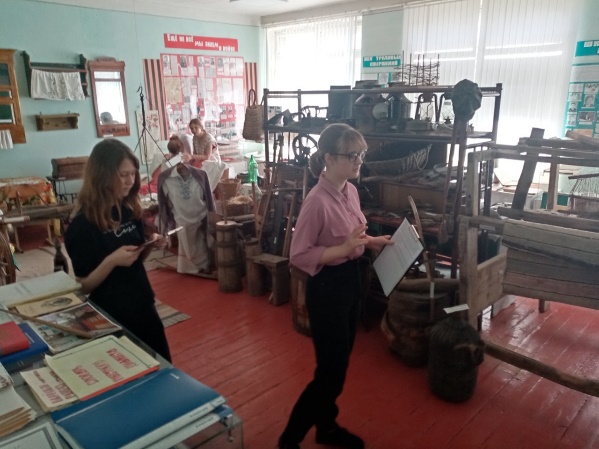 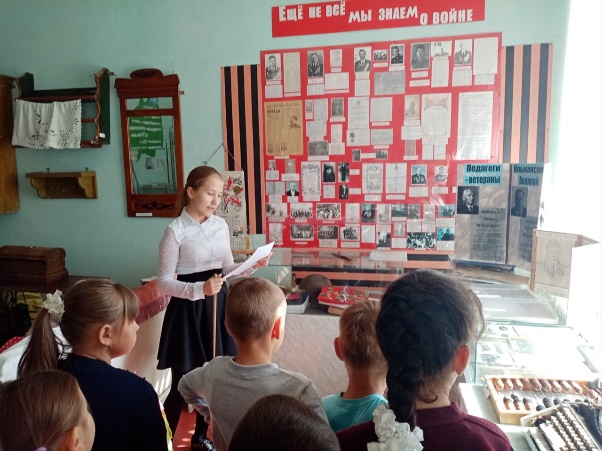 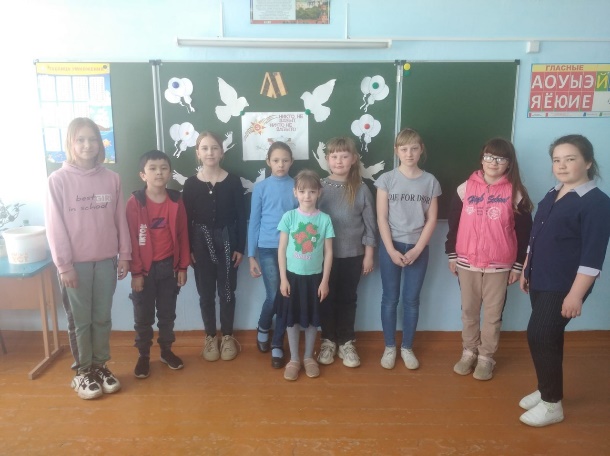 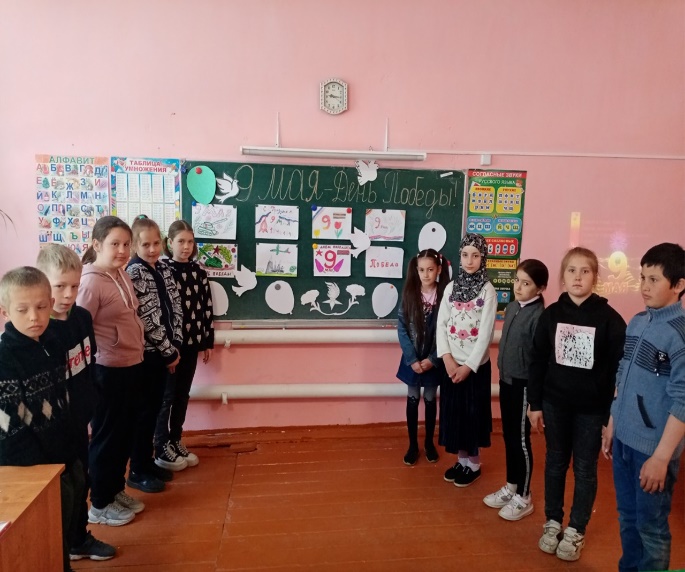 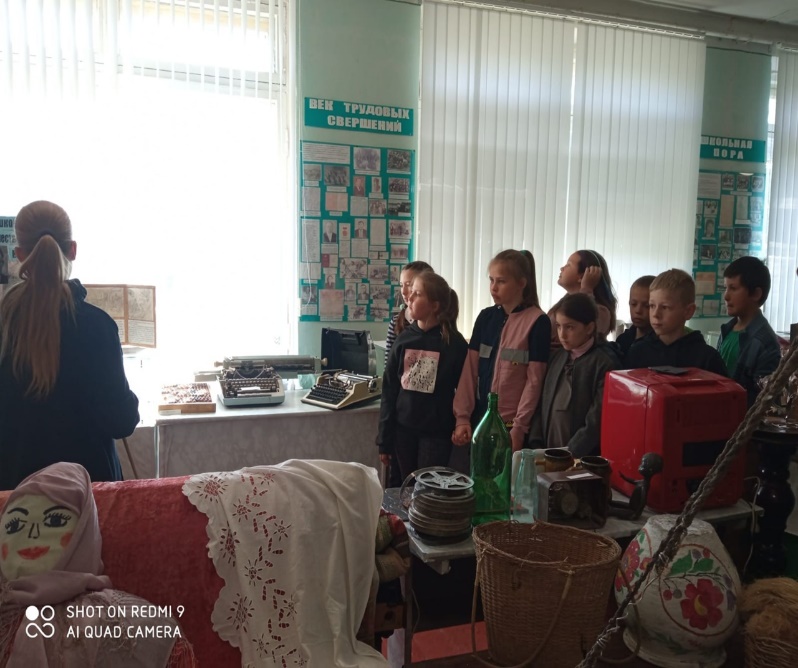 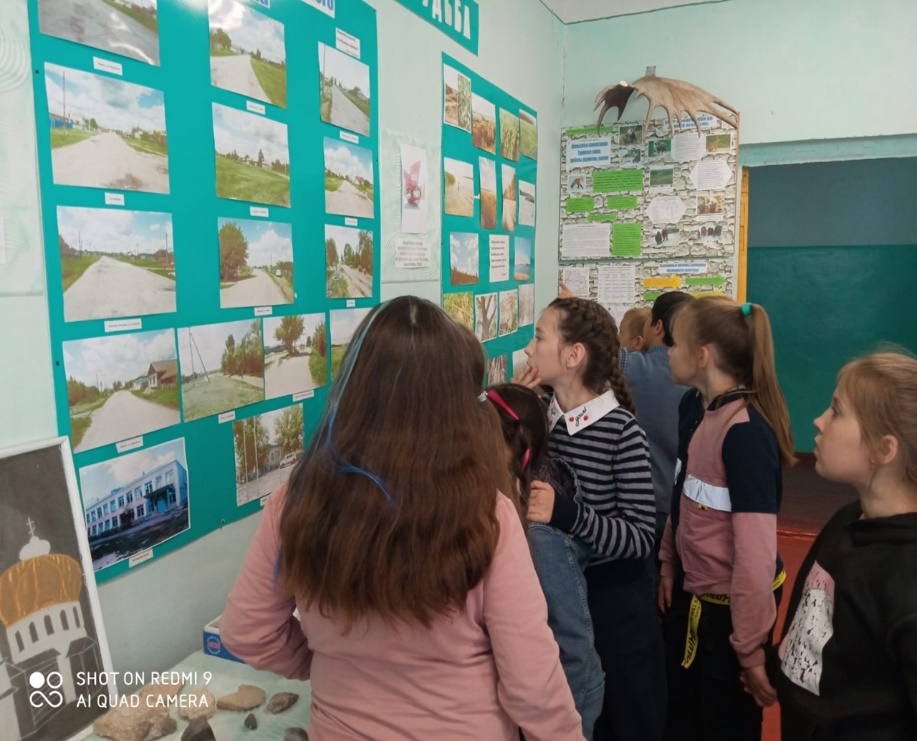 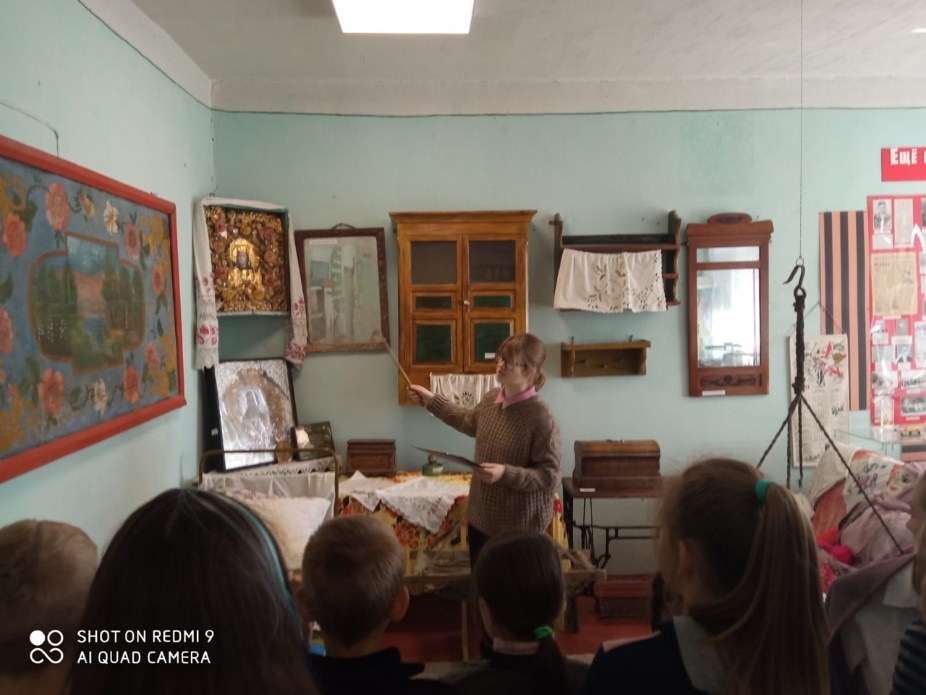 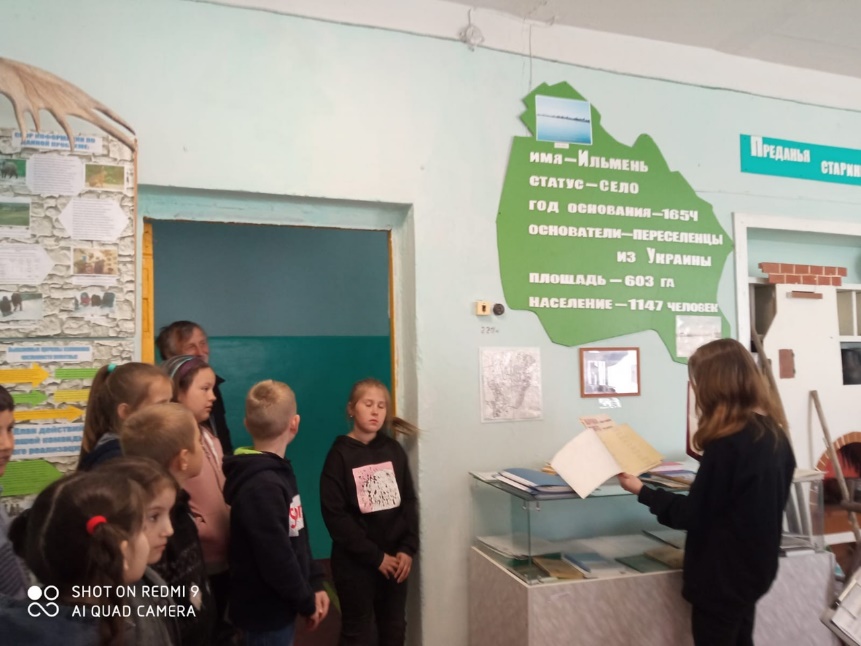 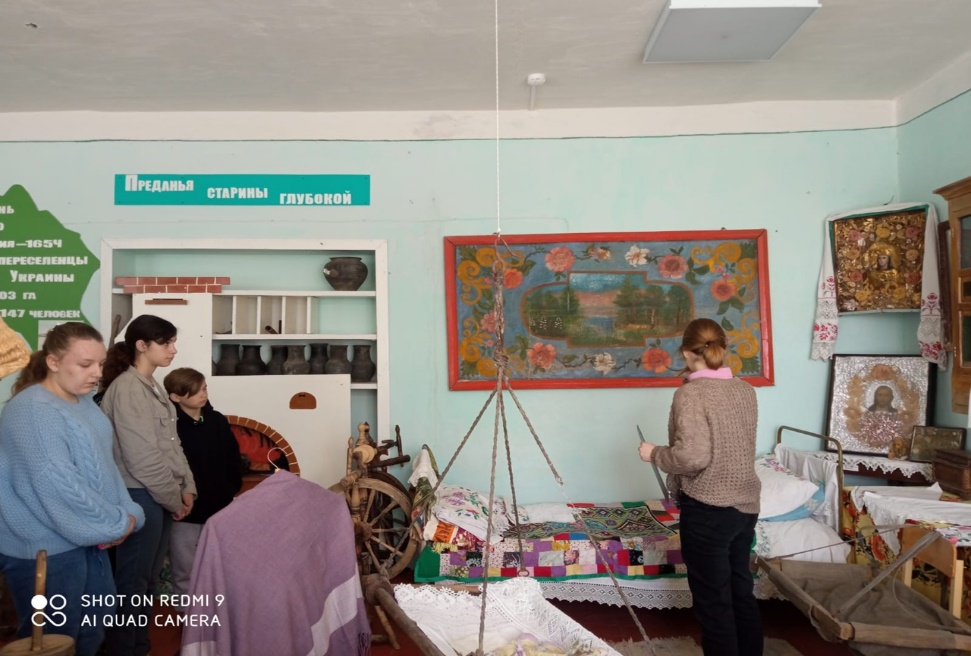 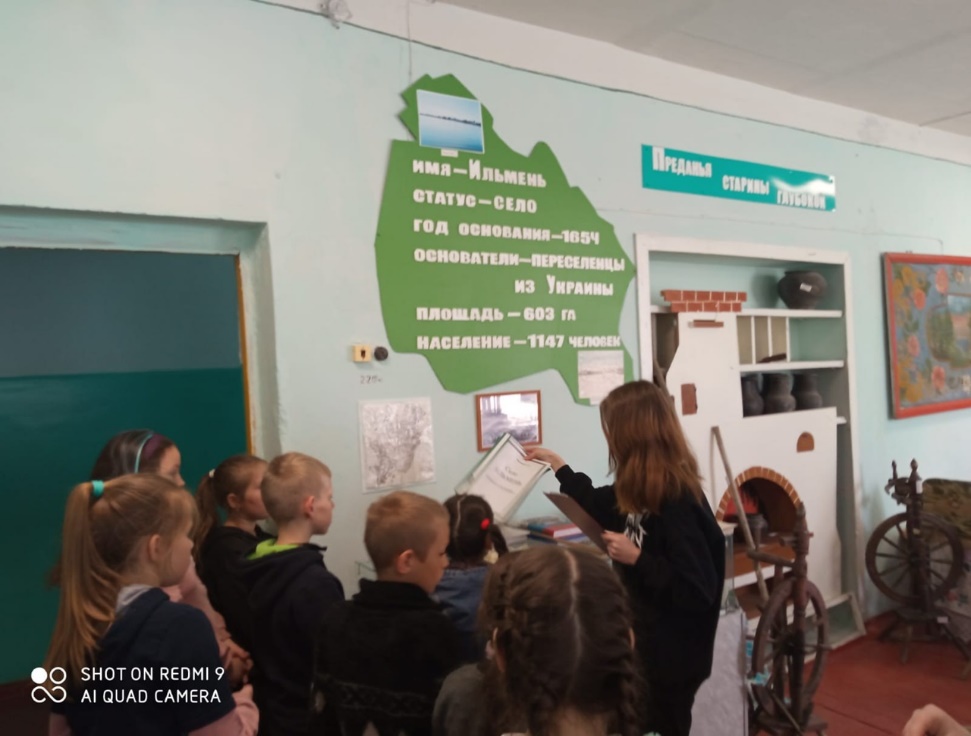 